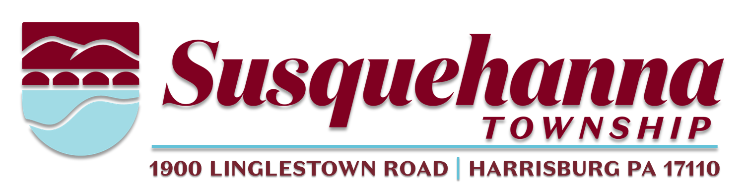 Committee Members in Attendance: 	Richard Norford – Ward 1	Jim Wiley – Ward 2Alex Greenly – Ward 4	Amy Sturges – Ward 6	Amy Putnam – Ward 9	Dave Schadle & Justin Raub, STBA Representatives	Township Staff in Attendance:	Director of Parks and Recreations, Doug KnaussAGENDA ITEM #1	CALL TO ORDER/ACCEPTANCE OF THE MINUTESThe meeting was called to order by Amy Sturges. The July 14th meeting minutes were discussed. A motion to approve was offered, which was seconded.AGENDA ITEM #2	COMMISSIONER COMMENTSThere were no commissioners in attendance to provide any comments.AGENDA ITEM #3	COURTESY OF THE FLOORNothing was offered by the RAC at this time. 	AGENDA ITEM #4	GENERAL UPDATESTBA Field RepairsDave Schadle discussed a few safety upgrade needs for the baseball fields at the 3 parks.He requested approval for the installation of a safety net at McNaughton.He also requested approval to provide quotes for other future projects.A motion was made to approve both of these requests, which was seconded.AGENDA ITEM #5	OLD BUSINESSSummer Program UpdateThe summer program ended on 8/6.Numbers declined throughout the summer, but it was still a positive that the program was offered.Registration SoftwareWe are authorized to move forward with CivicRec.Implementation is currently in progress.This will take roughly 20 weeks to go live.Goal SettingDoug outlined his top 11 goals as follows:Replace all trash receptaclesPicnic table and bench replacementReplace all playgroundsAddress issues in comprehensive plan appendixPost contact information at parksProvide adequate lighting at all parksProvide special needs programmingProvide festivals and eventsProvide movie nights at the parksCreate a diversity of programmingIncrease overall communicationPickle Ball UpdateThe lining of the courts has been completed.There are storage bins located on the courts for the nets.National Night Out RecapThere were roughly 200 people in attendance.There was 1 food truck.20% of the food truck proceeds was donated, and the funds will be given to the police department K-9 unit.Union Deposit Road UpdateThe project is currently in a conceptual planning phase.The site has potential for a trail related conceptual plan, with the possibility for an urban park setting.Boyd Ribbon Cutting Phase 1The ceremony is scheduled for 9/21 at 11 am.The purpose of this ceremony is to show current progress, and also provide the possibility for additional funding.Boyd Phase 2The estimated cost of this phase is roughly $400,000.This phase will include connecting the loop with the boardwalk and trails.There will also be the addition of a fishing pier.AGENDA ITEM #6	NEW BUSINESSFall ProgrammingPilates started on 9/8, with 9 participants.Registration is currently open for the following additional programs:YogaMedicare option classGolf programCreative writingRide and run clubKid fit programMarketing consists of the following:Program brochures were sent in the mail.Social media posts have been made on Facebook and Instagram.New Parks and Recreation LogoA new logo has been chosen and is being used going forward.Wedgewood Property DiscussionThe property consists of the old pool and 14 additional acres of land.There could be potential for connection to the Greenbelt and Edgemont Park.There could also be potential for new athletic fields.Margaret’s Grove Concept Plan DiscussionThe location is the west side of Boyd Park.The goal of the location is to provide a multipurpose athletic field.There are discussions of a parking lot, but also on street parking as well.Fencing will most likely be needed between parking and the field.A decision needs to be made on whether this is a good location for the athletic field or not.BudgetingDoug has developed a 2022 budget for the day camp program and the playground program.These budgets will be shared with the RAC once completed.AGENDA ITEM #7	RECREATION FUND REPORTNo change in the report since our July meeting.AGENDA ITEM #8	ADJOURNMENTAmy Sturges adjourned the meeting.